TYPE THE TITLE OF YOUR PAPER CENTERED BOLDFACE 12 PT ALL CAPSFirst author1, Second author2* (Maximum 5 author)1First affiliation e-mail@e-mail.com; institution; address2*Correspondence: e-mail@e-mail.com; institution; addressAbstractFor research articles, abstracts should give a pertinent overview of the work. Maximum of 300 words and 11 pt. We strongly encourage authors to use the following style of structured abstracts, but without headings: 1) Background: Place the question addressed in a broad context and highlights the purpose of the study; 2) Methods: Describe briefly the main methods or treatments applied; 3) Results: Summarize the article's main findings; and 4) Conclusions: Indicate the main conclusions or interpretations. The abstract should be an objective representation of the article, it must not contain results which are not presented and substantiated in the main text and should not exaggerate the main conclusions.Keywords: keyword1, keyword2, keyword3, keyword4 (maximum 5 keywords)Level 1 Heading Boldface Title CaseThe first line of each paragraph is indented 1 pt. Margins are set to 2.54 on all sides. Refer to APA 6 for any other details that are not specified within this template document.This is the text body. It is justified, 12 pt., Times New Roman. Line spacing is set to 1 pt. Paragraph spacing is set to 6 pt. It is justified, 12 pt., Times New Roman. Line spacing is set to 1 pt. Paragraph spacing is set to 6 pt. Level 2 Heading Indented Boldface Title Case ItalicsThis is the text body. It is justified, 12 pt., Times New Roman. Line spacing is set to 1 pt. Paragraph spacing is set to 6 pt. Level 3 heading indented non-bold sentence caseThis is the text body. It is justified, 12 pt., Times New Roman. Line spacing is set to 1 pt. Paragraph spacing is set to 6 pt. Level 4 heading indented non-bold sentence case italicsThis is the text body. It is justified, 12 pt., Times New Roman. Line spacing is set to 1 pt. Paragraph spacing is set to 6 pt. Bullet lists look this:First bulletSecond bulletThird bulletNumbered lists can be added as followsFirst itemSecond itemFigures and TablesAll figures, tables, etc. must have a caption, centre-justified in 11 pt. Times New Roman. Captions precede tables but follow figures. Tables and figures must appear as close to their point of reference as satisfactory formatting of the final document permits.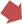 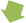 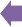 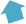 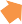 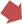 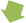 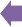 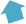 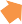 Figure 1. Title (reference if needed)AcknowledgmentsIf you need it an acknowledgments should be inserted at the end of the paper, before the references, not as a footnote to the title. Use an unnumbered section heading for the Acknowledgments, similar to the References heading.ReferencesBegins where the main text ends. 11 pt. APA 6 guidelines for in-text citations and references should be strictly applied and followed. Single-spaced. Subsequent lines of the reference should.Addison, S., Wright, A., & Milner, R. (2009). Using Clickers to Improve Student Engagement and Performance in an Introductory Biochemistry Class. Biochemistry and Molecular Biology Education, 37(2), 84-91. doi:10.1002/Bmb.20264Blasco-Arcas, L., Buil, I., Hernandez-Ortega, B., & Sese, F. J.(2013). Using clickers in class.Computers & Education, 62(3) , 102-110 doi: 10.1016/j.compedu.2012.10.019Main parts of the articleTitle of articleAbstractIntroductionMethodFindingsDiscussion, Conclusions and SuggestionAcknowledgmentsReferencesTable 1. Students’ Demographic CharacteristicsDemographic CharacteristicsFrequency (n)GenderMale30Femalae            10Total40